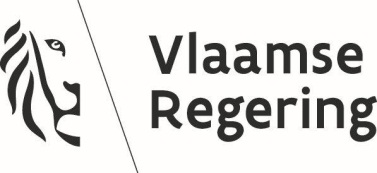 Σχέδιο διατάγματος για την τροποποίηση του διατάγματος της 27ης Μαρτίου 2009 σχετικά με τη ραδιοφωνία και την τηλεόραση, όσον αφορά την προώθηση του οπτικοακουστικού τομέα με χρηματοδοτική συνεισφορά στην παραγωγή οπτικοακουστικών έργωνΜετά από πρόταση του Φλαμανδού υπουργού Βρυξελλών, Νεολαίας, Μέσων Ενημέρωσης και Καταπολέμησης της Φτώχειας, κατόπιν διαβούλευσης,Η ΦΛΑΜΑΝΔΙΚΗ ΚΥΒΕΡΝΗΣΗ ΑΠΟΦΑΣΙΖΕΙ ΤΑ ΑΚΟΛΟΥΘΑ:Ο Φλαμανδός υπουργός Βρυξελλών, Νεολαίας, Μέσων Ενημέρωσης και Καταπολέμησης της Φτώχειας είναι υπεύθυνος, εξ ονόματος της Φλαμανδικής Κυβέρνησης, για την υποβολή στο Φλαμανδικό Κοινοβούλιο του σχεδίου διατάγματος, του οποίου το κείμενο διατυπώνεται ως εξής: Κεφάλαιο 1. Προκαταρκτικές διατάξειςΆρθρο 1. Το παρόν διάταγμα ρυθμίζει ένα κοινοτικό ζήτημα.Κεφάλαιο 2. Τροποποιήσεις του διατάγματος της 27ης Μαρτίου 2009 σχετικά με τη ραδιοφωνία και την τηλεόραση Άρθρο 2. Το άρθρο 2 του διατάγματος της 27ης Μαρτίου 2009 για τη ραδιοφωνία και την τηλεόραση, όπως τροποποιήθηκε τελευταία με το διάταγμα της 2ας Ιουλίου 2021, επιφέρει τις ακόλουθες τροποποιήσεις:1° το σημείο 49° αντικαθίσταται από το ακόλουθο κείμενο:«49° ανεξάρτητος παραγωγός: ένας από τους ακόλουθους παραγωγούς:παραγωγός που πληροί όλες τις ακόλουθες προϋποθέσεις:1)	η νομική προσωπικότητα του παραγωγού διακρίνεται από εκείνη του τηλεοπτικού οργανισμού·2)	ο παραγωγός δεν συνδέεται, όπως αναφέρεται στο άρθρο 1:20 του κώδικα εταιρειών και ενώσεων, με ραδιοτηλεοπτικό οργανισμό·3)	ο παραγωγός δεν κατέχει, άμεσα ή έμμεσα, περισσότερο από το 25 % των δικαιωμάτων ψήφου ή των δικαιωμάτων ιδιοκτησίας ενός τηλεοπτικού οργανισμού·4)	το 25 % κατ’ ανώτατο όριο των δικαιωμάτων ψήφου ή των δικαιωμάτων ιδιοκτησίας του παραγωγού κατέχονται άμεσα ή έμμεσα από τηλεοπτικό οργανισμό·5)	το 25 % κατ’ ανώτατο όριο των δικαιωμάτων ψήφου ή των δικαιωμάτων ιδιοκτησίας του παραγωγού κατέχονται άμεσα ή έμμεσα από εταιρεία που κατέχει, άμεσα ή έμμεσα, περισσότερο από το 25 % των δικαιωμάτων ψήφου ή των δικαιωμάτων ιδιοκτησίας ενός τηλεοπτικού οργανισμού·β)	παραγωγός ο οποίος είναι εξαρτώμενος σύμφωνα με το στοιχείο α), σημεία 2, 3, 4 ή 5, αλλά πληροί οποιαδήποτε από τις ακόλουθες προϋποθέσεις:τα αριθμητικά στοιχεία στα οποία βασίζονται οι τρεις τελευταίοι εγκεκριμένοι ετήσιοι λογαριασμοί δείχνουν ότι ο παραγωγός είχε μέσο ετήσιο κύκλο εργασιών από οπτικοακουστικά έργα του οποίου ποσοστό μικρότερο του 25 % πραγματοποιήθηκε άμεσα ή έμμεσα από τους τηλεοπτικούς οργανισμούς από τους οποίους εξαρτάται ο εν λόγω παραγωγός. Για τον παραγωγό που δεν διαθέτει ακόμη τρεις εγκεκριμένους ετήσιους λογαριασμούς, ο μέσος ετήσιος κύκλος εργασιών αξιολογείται με βάση καλόπιστη εκτίμηση·ο τηλεοπτικός οργανισμός από τον οποίο εξαρτάται ο παραγωγός έχει μόνο περιορισμένο αποδεδειγμένο μέσο ετήσιο κύκλο εργασιών, όπως φαίνεται στα αριθμητικά στοιχεία στα οποία βασίζονται οι τρεις τελευταίοι εγκεκριμένοι ετήσιοι λογαριασμοί, δηλαδή κατ’ ανώτατο όριο 10 εκατ. EUR. Το εν λόγω εισόδημα, χωρίς ΦΠΑ, νοείται ότι αποκτήθηκε στο πλαίσιο: i)	πληρωμής από τον καταναλωτήii)	συμφωνιών μεταξύ επιχειρήσεων σχετικά με την εκμετάλλευση και/ή τη διανομή οπτικοακουστικού περιεχομένουiii)	αξιοποίησης δεδομένωνiv)	οπτικοακουστικών εμπορικών ανακοινώσεων.».Για τον τηλεοπτικό οργανισμό που δεν διαθέτει ακόμη τρεις εγκεκριμένους ετήσιους λογαριασμούς, ο μέσος ετήσιος κύκλος εργασιών εκτιμάται με βάση καλόπιστη εκτίμηση.2° προστίθεται το ακόλουθο σημείο 45°/2:«45°/2 Φλαμανδικό Ταμείο Οπτικοακουστικών Μέσων: Vlaams Audiovisueel Fonds vzw, που ιδρύθηκε με το διάταγμα της 13ης Απριλίου 1999 με το οποίο εξουσιοδοτήθηκε η φλαμανδική κυβέρνηση να προσχωρήσει και να συμμετάσχει στη σύσταση του μη κερδοσκοπικού Φλαμανδικού Ταμείου Οπτικοακουστικών Μέσων.»3° προστίθεται το σημείο 54 με το ακόλουθο κείμενο:«54° οπτικοακουστικό έργο: ταινία κινουμένων σχεδίων, ντοκιμαντέρ ή μυθοπλασίας ή σειρά κινουμένων σχεδίων, ντοκιμαντέρ ή μυθοπλασίας.». Άρθρο 3. Στο άρθρο 155 παράγραφος 1 του ίδιου διατάγματος, το κείμενο «παραγωγοί ανεξάρτητοι από τηλεοπτικούς οργανισμούς» αντικαθίσταται από το κείμενο «από ανεξάρτητους παραγωγούς ή από παραγωγούς που δεν είναι ανεξάρτητοι παραγωγοί, όπως αναφέρεται στο άρθρο 2 σημείο 49°, αλλά είναι ανεξάρτητοι κατά την έννοια του άρθρου 2 σημείο 49° στοιχείο α) του τηλεοπτικού οργανισμού που μεταδίδει την παραγωγή».Άρθρο 4. Στο άρθρο 157 του ίδιου διατάγματος, το οποίο αντικαταστάθηκε με το διάταγμα της 29ης Ιουνίου 2018 και τροποποιήθηκε με το διάταγμα της 22ας Μαρτίου 2019, επέρχονται οι ακόλουθες τροποποιήσεις:1° Στο άρθρο 1 παράγραφος 1, το κείμενο «μη γραμμικοί ραδιοτηλεοπτικοί οργανισμοί» αντικαθίσταται από το κείμενο «τηλεοπτικοί οργανισμοί που προσφέρουν μη γραμμικές τηλεοπτικές υπηρεσίες».2° στο τμήμα 1 η παράγραφος 2 αντικαθίσταται από το ακόλουθο κείμενο:«Οι υποχρεώσεις της παραγράφου 1 δεν ισχύουν για τηλεοπτικούς οργανισμούς που παρέχουν μη γραμμικές τηλεοπτικές υπηρεσίες οι οποίοι πληρούν τουλάχιστον μία από τις ακόλουθες προϋποθέσεις:αποτελούν πολύ μικρή επιχείρηση·με την παροχή μη γραμμικών τηλεοπτικών υπηρεσιών, προσεγγίζουν λιγότερο από το 0,5 % του συνόλου των κατοίκων της ολλανδόφωνης περιοχής.»·3° παρεμβάλλεται παράγραφος μεταξύ των παραγράφων 2 και 3, η οποία διατυπώνεται ως εξής:«Η φλαμανδική κυβέρνηση καθορίζει τους λεπτομερείς όρους και τις λεπτομέρειες των εξαιρέσεων που αναφέρονται στην παράγραφο 2.».4° Το τμήμα 2 διαγράφεται·5 ° στο τμήμα 3, το κείμενο «τμήματα 1 και 2» αντικαθίσταται από το κείμενο «τμήμα 1»·6° Το τμήμα 4 διαγράφεται·7° στο νέο τμήμα 2, το κείμενο «μη γραμμικοί τηλεοπτικοί οργανισμοί» αντικαθίσταται από το ακόλουθο κείμενο: «ραδιοτηλεοπτικοί οργανισμοί που παρέχουν μη γραμμικές τηλεοπτικές υπηρεσίες».Άρθρο 5. Στο μέρος IV του ίδιου διατάγματος, όπως τροποποιήθηκε τελευταία με το διάταγμα της 2ας Ιουλίου 2021, καταργείται ο τίτλος 1/1, ο οποίος αποτελείται από το άρθρο 184/1. Άρθρο 6. Στο ίδιο διάταγμα, όπως τροποποιήθηκε τελευταία με το διάταγμα της 12ης Φεβρουαρίου 2021, παρεμβάλλεται ένα μέρος IV/1, το οποίο διατυπώνεται ως εξής: «Μέρος IV/1. Προώθηση του οπτικοακουστικού τομέα μέσω της συμμετοχής στην παραγωγή οπτικοακουστικών έργων».Άρθρο 7. Στο ίδιο διάταγμα, όπως τροποποιήθηκε τελευταία με το διάταγμα της 12ης Φεβρουαρίου 2021, παρεμβάλλεται ο τίτλος I στο μέρος IV/1, ο οποίος προστέθηκε με το άρθρο 6 και διατυπώνεται ως εξής:«Τίτλος Ι. Πεδίο εφαρμογής».Άρθρο 8. Στο ίδιο διάταγμα, όπως τροποποιήθηκε τελευταία με το διάταγμα της 12ης Φεβρουαρίου 2021, προστίθεται το άρθρο 188/1 στον τίτλο Ι με το άρθρο 7, το οποίο έχει ως εξής:«Άρθρο 188/1. Παράγραφος 1. Οι ακόλουθοι επενδυτές συμμετέχουν ετησίως στην παραγωγή οπτικοακουστικών έργων υπό μορφή άμεσης χρηματοδοτικής συνεισφοράς για την παραγωγή οπτικοακουστικών έργων ή υπό μορφή ισοδύναμης χρηματοδοτικής συνεισφοράς στο Φλαμανδικό Ταμείο Οπτικοακουστικών Μέσων:διανομείς υπηρεσιών που θέτουν στη διάθεση του κοινού μία ή περισσότερες ραδιοτηλεοπτικές υπηρεσίες ενός ή περισσοτέρων τηλεοπτικών οργανισμών που εμπίπτουν στην αρμοδιότητα της Φλαμανδικής Κοινότητας κατά γραμμικό ή μη γραμμικό τρόπο·ιδιωτικοί ραδιοτηλεοπτικοί οργανισμοί, συμπεριλαμβανομένων των ιδιωτικών ραδιοτηλεοπτικών οργανισμών που είναι εγκατεστημένοι σε κράτος μέλος της Ευρωπαϊκής Ένωσης ή του Ευρωπαϊκού Οικονομικού Χώρου, ή πέραν αυτού, ή που βρίσκονται στο Βέλγιο και δεν εμπίπτουν στην αρμοδιότητα της Φλαμανδικής Κοινότητας, παρέχοντας μη γραμμικές τηλεοπτικές υπηρεσίες που απευθύνονται στην ολλανδόφωνη περιοχή· οι πάροχοι υπηρεσιών πλατφόρμας διαμοιρασμού βίντεο, συμπεριλαμβανομένων των παρόχων υπηρεσιών πλατφόρμας διαμοιρασμού βίντεο που είναι εγκατεστημένοι σε κράτος μέλος της Ευρωπαϊκής Ένωσης ή του Ευρωπαϊκού Οικονομικού Χώρου ή βρίσκονται στο Βέλγιο και δεν εμπίπτουν στην αρμοδιότητα της Φλαμανδικής Κοινότητας, οι οποίοι παρέχουν υπηρεσίες πλατφόρμας διαμοιρασμού βίντεο που απευθύνονται στην ολλανδόφωνη περιοχή.Παράγραφος 2. Η άμεση χρηματοδοτική συνεισφορά για την παραγωγή οπτικοακουστικών έργων που αναφέρεται στην παράγραφο 1 μπορεί να λάβει τις ακόλουθες μορφές:συνεισφορά για έργα παραγωγής, τα οποία υποβάλλονται στη Φλαμανδική Ρυθμιστική Αρχή Μέσων Ενημέρωσης για την αξιολόγηση του παραδεκτού και της αναγνώρισής τους·συνεισφορά για την απόκτηση δικαιωμάτων μετάδοσης για την ολλανδόφωνη περιοχή σε έργο παραγωγής, όπως αναφέρεται στο τμήμα 2 παράγραφος 1 σημείο 1°. Το Φλαμανδικό Ταμείο Οπτικοακουστικών Μέσων παρέχει την ισοδύναμη χρηματοδοτική συνεισφορά στο Φλαμανδικό Ταμείο Οπτικοακουστικών Μέσων, όπως αναφέρεται στο τμήμα 1, σύμφωνα με τις συμφωνίες διαχείρισης μεταξύ της Φλαμανδικής Κοινότητας και του Φλαμανδικού Ταμείου Οπτικοακουστικών Μέσων, όσον αφορά τα υποταμεία VAF/Mediafonds και VAF/Filmfonds.Παράγραφος 3. Η φλαμανδική κυβέρνηση καθορίζει τα εξής:τις λεπτομέρειες για τα κριτήρια, τους όρους και τη διαδικασία υποβολής των έργων παραγωγής που αναφέρονται στο τμήμα 2 παράγραφος 1 σημείο 1°·τους όρους και τις λεπτομέρειες για να ληφθεί υπόψη μια συνεισφορά για την απόκτηση δικαιωμάτων μετάδοσης, όπως ορίζεται στο τμήμα 2 παράγραφος 1 σημείο 2°· τους όρους και τις λεπτομέρειες σχετικά με την αξιολόγηση του παραδεκτού, της αναγνώρισης και της παρακολούθησης των έργων παραγωγής και τις συνεισφορές για την απόκτηση δικαιωμάτων ραδιοτηλεοπτικής μετάδοσης, που αναφέρονται στο τμήμα 2 παράγραφος 1·4 ° τις λεπτομέρειες σχετικά με τη διαδικασία της ισοδύναμης χρηματοδοτικής συνεισφοράς στο Φλαμανδικό Ταμείο Οπτικοακουστικών Μέσων που αναφέρεται στο τμήμα 2 παράγραφος 2.Παράγραφος 4. Οι επενδυτές οι οποίοι, σύμφωνα με το τμήμα 2, έχουν υποβάλει ανεπαρκείς χρηματοδοτικές συνεισφορές σε έργα παραγωγής στη Φλαμανδική Ρυθμιστική Αρχή Μέσων Ενημέρωσης ή οι οποίοι δεν είναι σε θέση να καταβάλουν επαρκείς χρηματοδοτικές συνεισφορές σε έργα παραγωγής ως αποτέλεσμα της απόφασης της Φλαμανδικής Ρυθμιστικής Αρχής Μέσων Ενημέρωσης ότι ένα ή περισσότερα έργα παραγωγής δεν είναι παραδεκτά ή δεν αναγνωρίζονται, είναι υποχρεωμένοι να πραγματοποιήσουν τη χρηματοδοτική συνεισφορά στο Φλαμανδικό Ταμείο Οπτικοακουστικών Μέσων για το πλήρες ποσό που αναφέρεται στον τίτλο III, με αφαίρεση των συνεισφορών που έχουν ήδη υποβληθεί για έργα παραγωγής που έχουν ήδη υποβληθεί και αναγνωριστεί.Παράγραφος 5. Η υποχρεωτική χρηματοδοτική συνεισφορά στην παραγωγή οπτικοακουστικών έργων που αναφέρεται στο τμήμα 1 δεν εφαρμόζεται σε:ιδιωτικούς ραδιοτηλεοπτικούς οργανισμούς που παρέχουν μη γραμμικές τηλεοπτικές υπηρεσίες και πληρούν τουλάχιστον μία από τις ακόλουθες προϋποθέσεις:αποτελούν πολύ μικρή επιχείρηση·με την προσφορά μη γραμμικών τηλεοπτικών υπηρεσιών, προσεγγίζουν λιγότερο από το 0,5 % του συνόλου των κατοίκων της ολλανδόφωνης περιοχής·προσφέρουν λιγότερα από 10 οπτικοακουστικά έργα ετησίως·Η προσφορά τους αποτελείται κυρίως από προγράμματα που βασίζονται στα δικαιώματα ραδιοτηλεοπτικού φορέα μετάδοσης βίντεο κατά παραγγελία.διανομείς υπηρεσιών και παρόχους υπηρεσιών πλατφόρμας διαμοιρασμού βίντεο που είναι πολύ μικρές επιχειρήσεις.	Η φλαμανδική κυβέρνηση καθορίζει τους περαιτέρω όρους και τις λεπτομέρειες για τις εξαιρέσεις από τη συνεισφορά, συμπεριλαμβανομένης της περαιτέρω ερμηνείας του όρου «οπτικοακουστικά έργα» που αναφέρεται στην παράγραφο 1. Παράγραφος 6. Οικονομική συνεισφορά σε παραγωγή για την εκπλήρωση άλλης νομικής ή κανονιστικής υποχρέωσης ή που συνεπάγεται άλλο νομικό ή κανονιστικό πλεονέκτημα δεν μπορεί να παρασχεθεί στο πλαίσιο της υποχρέωσης συνεισφοράς που αναφέρεται στο τμήμα 1»Άρθρο 9. Στο ίδιο διάταγμα, όπως τροποποιήθηκε τελευταία με το διάταγμα της 12ης Φεβρουαρίου 2021, παρεμβάλλεται ο τίτλος II στο μέρος IV/1, ο οποίος προστέθηκε με το άρθρο 6 και διατυπώνεται ως εξής:«Τίτλος ΙΙ. Γενικές διατάξεις».Άρθρο 10. Στο ίδιο διάταγμα, όπως τροποποιήθηκε τελευταία με το διάταγμα της 12ης Φεβρουαρίου 2021, στον τίτλο ΙΙ, που προστέθηκε με το άρθρο 9, παρεμβάλλεται το άρθρο 188/2 με την εξής διατύπωση:«Άρθρο 188/2. Κάθε επενδυτής, που αναφέρεται στο άρθρο 188/1 παράγραφος 1, παρέχει ετησίως πριν από τις 15 Φεβρουαρίου στη Φλαμανδική Ρυθμιστική Αρχή Μέσων Ενημέρωσης, το Φλαμανδικό Ταμείο Οπτικοακουστικών Μέσων, τον Φλαμανδό υπουργό που είναι αρμόδιος για τα μέσα ενημέρωσης και, κατά περίπτωση, τον Φλαμανδό υπουργό που είναι αρμόδιος για θέματα πολιτισμού τα ακόλουθα στοιχεία και δικαιολογητικά έγγραφα:την επιλεγμένη μορφή συμμετοχής στην παραγωγή οπτικοακουστικών έργων που αναφέρεται στο άρθρο 188/1 παράγραφος 1·το ποσό της χρηματοδοτικής συνεισφοράς που αναφέρεται στον τίτλο ΙΙΙ και, κατά περίπτωση, τα δικαιολογητικά έγγραφα για τη στήριξη του προαναφερόμενου ποσού·κατά περίπτωση, απόδειξη της δυνατότητας εφαρμογής ενός από τους λόγους αποκλεισμού που αναφέρονται στο άρθρο 188/1, παράγραφος 5. Τα δικαιολογητικά των όρων που αναφέρονται στο άρθρο 188/1 παράγραφος 5 εδάφιο 1 σημεία 1° και 2°, τα οποία αφορούν τα στοιχεία του δεύτερου έτους που προηγείται του έτους συμμετοχής στην παραγωγή οπτικοακουστικών έργων, που απαριθμούνται στο άρθρο 188/1 παράγραφος 1.Εάν οι πληροφορίες ή τα δικαιολογητικά που αναφέρονται στην παράγραφο 1 σημεία 1°, 2° και 3° δεν έχουν υποβληθεί εγκαίρως, ο επενδυτής θεωρείται ότι έχει επιλέξει να συμμετάσχει στην παραγωγή οπτικοακουστικών έργων μέσω ισοδύναμης χρηματοδοτικής συνεισφοράς στο Φλαμανδικό Ταμείο Οπτικοακουστικών Μέσων για το κατ’ αποκοπή ποσό που οφείλει ο επενδυτής βάσει του άρθρου 188/3 σημείο 1°, του άρθρου 188/4 παράγραφος 1 πρώτο εδάφιο σημείο 1° ή του άρθρου 188/5 παράγραφος 1 πρώτο εδάφιο σημείο 1° αντίστοιχα. Οι φάκελοι που περιέχουν τα στοιχεία και τα δικαιολογητικά που αναφέρονται στην παράγραφο 1 υποβάλλονται στην ολλανδική γλώσσα. Ο επενδυτής που δεν εμπίπτει στην αρμοδιότητα της Φλαμανδικής Κοινότητας, αλλά εμπίπτει στο πεδίο εφαρμογής του μέρους IV/1, μπορεί να υποβάλει τον φάκελο στην αγγλική γλώσσα.Τα στοιχεία και τα δικαιολογητικά που αναφέρονται στην παράγραφο 1 υποβάλλονται ηλεκτρονικά, με τον τρόπο που καθορίζει η Φλαμανδική Κυβέρνηση.Η Φλαμανδική Κυβέρνηση καθορίζει τους όρους και τις λεπτομέρειες σχετικά με τη γνωστοποίηση από τη Φλαμανδική Ρυθμιστική Αρχή Μέσων Ενημέρωσης και το Φλαμανδικό Ταμείο Οπτικοακουστικών Μέσων σχετικά με τη συμμετοχή στην παραγωγή οπτικοακουστικών έργων υπό μορφή άμεσης χρηματοδοτικής συνεισφοράς στην παραγωγή οπτικοακουστικών έργων ή ισοδύναμης χρηματοδοτικής συνεισφοράς στο Φλαμανδικό Ταμείο Οπτικοακουστικών Μέσων, όπως αναφέρεται στο άρθρο 188/1.».Άρθρο 11. Στο ίδιο διάταγμα, όπως τροποποιήθηκε τελευταία με το διάταγμα της 12ης Φεβρουαρίου 2021, παρεμβάλλεται ο τίτλος III στο μέρος IV/1, ο οποίος προστέθηκε με το άρθρο 6 και διατυπώνεται ως εξής:«Τίτλος ΙΙΙ. Συνεισφορά».Άρθρο 12. Στο ίδιο διάταγμα, όπως τροποποιήθηκε τελευταία με το διάταγμα της 12ης Φεβρουαρίου 2021, παρεμβάλλεται το κεφάλαιο I στον τίτλο ΙΙΙ, το οποίο προστέθηκε με το άρθρο 11 και διατυπώνεται ως εξής:«Κεφάλαιο Ι. Διανομείς υπηρεσιών».Άρθρο 13. Στο ίδιο διάταγμα, όπως τροποποιήθηκε τελευταία με το διάταγμα της 12ης Φεβρουαρίου 2021, στο κεφάλαιο I, που προστέθηκε με το άρθρο 12, παρεμβάλλεται το άρθρο 188/3 το οποίο έχει ως εξής:«Άρθρο 188/3. Οι διανομείς υπηρεσιών επιλέγουν ένα από τα ακόλουθα συστήματα για τον καθορισμό της ετήσιας συνεισφοράς για να συμμορφωθούν με την υποχρέωσή τους να συμμετέχουν στην παραγωγή οπτικοακουστικών έργων που αναφέρεται στο άρθρο 188/1 παράγραφος 1:την καταβολή κατ’ αποκοπή ποσού 6 εκατ. EUR. Το προαναφερθέν κατ’ αποκοπή ποσό αναπροσαρμόζεται ετησίως σύμφωνα με το άρθρο 188/6·πληρωμή ποσού 3 EUR ανά συνδρομητή στην ολλανδόφωνη περιοχή. Το προαναφερθέν ποσό αναπροσαρμόζεται ετησίως σύμφωνα με το άρθρο 188/6. Ο αριθμός των συνδρομητών καθορίζεται με βάση τα τελευταία δεδομένα που κοινοποιούνται σύμφωνα με το άρθρο 182 πριν από το έτος συμμετοχής στην παραγωγή οπτικοακουστικών έργων, τα οποία έχουν γίνει αποδεκτά από τη Φλαμανδική Ρυθμιστική Αρχή Μέσων Ενημέρωσης.».Άρθρο 14. Στο ίδιο διάταγμα, όπως τροποποιήθηκε τελευταία με το διάταγμα της 12ης Φεβρουαρίου 2021, στον τίτλο ΙΙΙ, που προστέθηκε με το άρθρο 11, παρεμβάλλεται το κεφάλαιο ΙΙ το οποίο έχει ως εξής:«Κεφάλαιο ΙΙ. Ιδιωτικοί ραδιοτηλεοπτικοί οργανισμοί που παρέχουν μη γραμμικές τηλεοπτικές υπηρεσίες».Άρθρο 15. Στο ίδιο διάταγμα, όπως τροποποιήθηκε τελευταία με το διάταγμα της 12ης Φεβρουαρίου 2021, στο κεφάλαιο II, που προστέθηκε με το άρθρο 14, παρεμβάλλεται ένα άρθρο 188/4 το οποίο έχει ως εξής:«Άρθρο 188/4. Παράγραφος 1. Οι ιδιωτικοί ραδιοτηλεοπτικοί φορείς που παρέχουν μη γραμμικές τηλεοπτικές υπηρεσίες επιλέγουν ένα από τα ακόλουθα συστήματα για τον καθορισμό της ετήσιας συνεισφοράς για να συμμορφωθούν με την υποχρέωσή τους να συμμετέχουν στην παραγωγή οπτικοακουστικών έργων που αναφέρεται στο άρθρο 188/1 παράγραφος 1:την καταβολή κατ’ αποκοπή ποσού 6 εκατ. EUR. Το προαναφερθέν κατ’ αποκοπή ποσό αναπροσαρμόζεται ετησίως σύμφωνα με το άρθρο 188/6·την καταβολή ποσού ίσου με:το 2 % του κύκλου εργασιών τους εάν κυμαίνεται μεταξύ 0 και 15 εκατ. EUR·το 3 % του κύκλου εργασιών τους εάν κυμαίνεται μεταξύ 15 και 30 εκατ. EUR·το 4 % του κύκλου εργασιών τους εάν υπερβαίνει τα 30 εκατ. EUR.Ο κύκλος εργασιών που αναφέρεται στην παράγραφο 1 σημείο 2°, αναφέρεται στον κύκλο εργασιών που πραγματοποιήθηκε κατά το δεύτερο έτος που προηγείται του έτους συμμετοχής στην παραγωγή οπτικοακουστικών έργων.Στην παράγραφο 1 σημείο 2°, ως κύκλος εργασιών νοείται: τα παρακάτω έσοδα από την παροχή μη γραμμικών τηλεοπτικών υπηρεσιών στον τελικό χρήστη, εξαιρουμένου του ΦΠΑ:1 ° έσοδα από την πληρωμή από τον τελικό χρήστη. Δεν περιλαμβάνονται τα έσοδα ιδιωτικών ραδιοτηλεοπτικών οργανισμών που παρέχουν μη γραμμικές τηλεοπτικές υπηρεσίες οι οποίοι δεν έχουν διακριτή νομική οντότητα από διανομέα υπηρεσιών ή οι οποίοι υπόκεινται σε αποκλειστικό έλεγχο από διανομέα υπηρεσιών που καλύπτεται από το άρθρο 188/1 παράγραφο 1 σημείο 1°, για την προσφορά μη γραμμικών τηλεοπτικών υπηρεσιών που διατίθενται σε συναλλακτική βάση μόνο στους συνδρομητές του εν λόγω διανομέα υπηρεσιών·2° έσοδα από συμφωνίες με διανομείς υπηρεσιών και παρόχους τερματικού εξοπλισμού με διαδραστικές λειτουργίες υπολογιστή για την πρόσβαση σε τηλεοπτικές υπηρεσίες· 3 ° έσοδα από την αξιοποίηση των δεδομένων· 4 ° έσοδα από οπτικοακουστικές εμπορικές ανακοινώσεις.Εάν ιδιωτικός ραδιοτηλεοπτικός οργανισμός που παρέχει μη γραμμικές τηλεοπτικές υπηρεσίες δραστηριοποιήθηκε για λιγότερο από 12 μήνες κατά τη διάρκεια του δεύτερου έτους που προηγείται του έτους συμμετοχής στην παραγωγή οπτικοακουστικών έργων, ο ετήσιος κύκλος εργασιών υπολογίζεται πολλαπλασιάζοντας επί δώδεκα τον μέσο μηνιαίο κύκλο εργασιών του δεύτερου έτους που προηγείται του έτους συμμετοχής στην παραγωγή οπτικοακουστικών έργων.Οι ιδιωτικοί ραδιοτηλεοπτικοί φορείς που παρέχουν μη γραμμικές τηλεοπτικές υπηρεσίες αποδεικνύουν τον κύκλο εργασιών τους, όπως αναφέρεται στην παράγραφο 1 σημείο 2°, με έγγραφα επικυρωμένα από ελεγκτή επιχειρήσεων. Τα ανωτέρω έγγραφα επισυνάπτονται πλήρως στα στοιχεία και τα δικαιολογητικά που αναφέρονται στο άρθρο 188/2. Η Φλαμανδική Ρυθμιστική Αρχή Μέσων Ενημέρωσης εξουσιοδοτείται να ζητεί από τον ιδιωτικό ραδιοτηλεοπτικό οργανισμό που παρέχει μη γραμμικές τηλεοπτικές υπηρεσίες όλες τις σχετικές πληροφορίες και έγγραφα σχετικά με τα προαναφερθέντα έγγραφα.Παράγραφος 2. Για τους ιδιωτικούς ραδιοτηλεοπτικούς φορείς που παρέχουν μη γραμμικές τηλεοπτικές υπηρεσίες που εμπίπτουν στην αρμοδιότητα της Φλαμανδικής Κοινότητας, για τον υπολογισμό του κύκλου εργασιών που αναφέρεται στο τμήμα 1 παράγραφος 1 σημείο 2°, λαμβάνονται υπόψη τα έσοδα σε όλα τα κράτη μέλη της Ευρωπαϊκής Ένωσης στα οποία κατευθύνονται, αφού αφαιρεθούν, κατά περίπτωση, τα έσοδα από κράτος μέλος στο οποίο απευθύνεται ο ραδιοτηλεοπτικός οργανισμός και εφόσον υπόκεινται σε σύστημα χρηματικών εισφορών για την παραγωγή ευρωπαϊκών έργων σύμφωνα με το άρθρο 13 της οδηγίας 2010/13/EE του Ευρωπαϊκού Κοινοβουλίου και του Συμβουλίου, της 10ης Μαρτίου 2010, για τον συντονισμό ορισμένων νομοθετικών, κανονιστικών και διοικητικών διατάξεων των κρατών μελών σχετικά με την παροχή υπηρεσιών οπτικοακουστικών μέσων.Για τους ιδιωτικούς ραδιοτηλεοπτικούς οργανισμούς που παρέχουν μη γραμμικές τηλεοπτικές υπηρεσίες εγκατεστημένους σε κράτος μέλος της Ευρωπαϊκής Ένωσης ή του Ευρωπαϊκού Οικονομικού Χώρου ή βρίσκονται στο Βέλγιο και δεν εμπίπτουν στην αρμοδιότητα της Φλαμανδικής Κοινότητας, και οι οποίοι προσφέρουν μη γραμμικές τηλεοπτικές υπηρεσίες που απευθύνονται στην ολλανδόφωνη περιοχή, λαμβάνονται υπόψη τα έσοδα των υπηρεσιών που προσφέρονται στους κατοίκους της ολλανδόφωνης περιοχής για τον υπολογισμό του κύκλου εργασιών που αναφέρεται στο τμήμα 1 παράγραφος 1 σημείο 2°.».Άρθρο 16. Στο ίδιο διάταγμα, όπως τροποποιήθηκε τελευταία με το διάταγμα της 12ης Φεβρουαρίου 2021, παρεμβάλλεται το κεφάλαιο ΙΙΙ στον τίτλο ΙΙΙ, το οποίο προστίθεται με το άρθρο 11 και διατυπώνεται ως εξής:«Κεφάλαιο ΙΙΙ. Πάροχοι υπηρεσιών πλατφόρμας διαμοιρασμού βίντεο».Άρθρο 17. Στο ίδιο διάταγμα, όπως τροποποιήθηκε τελευταία με το διάταγμα της 12ης Φεβρουαρίου 2021, στο κεφάλαιο III, που προστέθηκε με το άρθρο 16, παρεμβάλλεται το άρθρο 188/5 το οποίο έχει ως εξής:«Άρθρο 188/5. Παράγραφος 1. Οι πάροχοι υπηρεσιών πλατφόρμας διαμοιρασμού βίντεο επιλέγουν ένα από τα ακόλουθα συστήματα για τον καθορισμό της ετήσιας συνεισφοράς προκειμένου να συμμορφωθούν με την υποχρέωσή τους να συμμετέχουν στην παραγωγή οπτικοακουστικών έργων, όπως αναφέρεται στο άρθρο 188/1 παράγραφος 1:την καταβολή κατ’ αποκοπή ποσού 6 εκατ. EUR. Το προαναφερθέν κατ’ αποκοπή ποσό αναπροσαρμόζεται ετησίως σύμφωνα με το άρθρο 188/6·την καταβολή ποσού ίσου με:το 2 % του κύκλου εργασιών τους εάν κυμαίνεται μεταξύ 0 και 15 εκατ. EUR·το 3 % του κύκλου εργασιών τους εάν κυμαίνεται μεταξύ 15 και 30 εκατ. EUR·το 4 % του κύκλου εργασιών τους εάν υπερβαίνει τα 30 εκατ. EUR.Ο κύκλος εργασιών που αναφέρεται στην παράγραφο 1 σημείο 2° αναφέρεται στον κύκλο εργασιών που πραγματοποιήθηκε στην ολλανδόφωνη περιοχή κατά το δεύτερο έτος που προηγείται του έτους συμμετοχής στην παραγωγή οπτικοακουστικών έργων.Στην παράγραφο 1 σημείο 2°, ως κύκλος εργασιών νοούνται τα έσοδα, χωρίς ΦΠΑ, που προέρχονται από:πληρωμή από τον τελικό χρήστη·τις συμφωνίες με διανομείς υπηρεσιών και παρόχους τερματικού εξοπλισμού με διαδραστικές λειτουργίες υπολογιστή για την πρόσβαση σε τηλεοπτικές υπηρεσίες·την αξιοποίηση δεδομένων· εμπορικές επικοινωνίες. Παράγραφος 2. Οι πάροχοι υπηρεσιών πλατφόρμας διαμοιρασμού βίντεο αποδεικνύουν τον κύκλο εργασιών στην ολλανδόφωνη περιοχή που αναφέρεται στο τμήμα 1 παράγραφος 2, με έγγραφα επικυρωμένα από ελεγκτή. Τα ανωτέρω έγγραφα επισυνάπτονται πλήρως στα στοιχεία και τα δικαιολογητικά που αναφέρονται στο άρθρο 188/2. Η Φλαμανδική Ρυθμιστική Αρχή Μέσων Ενημέρωσης είναι εξουσιοδοτημένη να ζητεί όλες τις σχετικές πληροφορίες και έγγραφα από τους παρόχους πλατφόρμας διαμοιρασμού βίντεο σχετικά με τα προαναφερθέντα έγγραφα».Άρθρο 18. Στο ίδιο διάταγμα, όπως τροποποιήθηκε τελευταία με το διάταγμα της 12ης Φεβρουαρίου 2021, στον τίτλο III, που προστέθηκε με το άρθρο 11, παρεμβάλλεται κεφάλαιο IV το οποίο έχει ως εξής:«Κεφάλαιο IV. Τιμαριθμική αναπροσαρμογή».Άρθρο 19. Στο ίδιο διάταγμα, όπως τροποποιήθηκε τελευταία με το διάταγμα της 12ης Φεβρουαρίου 2021, στο κεφάλαιο IV, το οποίο προστέθηκε με το άρθρο 18, παρεμβάλλεται το άρθρο 188/6 το οποίο έχει ως εξής:«Άρθρο 188/6. Τα ποσά που αναφέρονται στα άρθρα 188/3, 188/4 και 188/5 του παρόντος διατάγματος αναπροσαρμόζονται ετησίως από 1ης Ιανουαρίου 2025 βάσει του δείκτη τιμών που προβλέπεται στο άρθρο 2 του βασιλικού διατάγματος της 24ης Δεκεμβρίου 1993 για την εφαρμογή του νόμου της 6ης Ιανουαρίου 1989 για τη διασφάλιση της ανταγωνιστικότητας της χώρας. Η τιμαριθμική αναπροσαρμογή της παραγράφου 1 πραγματοποιείται με πολλαπλασιασμό των ποσών που αναφέρονται στα άρθρα 188/3, 188/4 και 188/5 του παρόντος διατάγματος με τον ανωτέρω δείκτη τιμών που καθορίζεται για τον μήνα Ιανουάριο του τρέχοντος έτους και με διαίρεση του αποτελέσματος αυτού με τον προαναφερόμενο δείκτη τιμών που καθορίζεται για τον μήνα Ιανουάριο του τρέχοντος έτους και διαιρούμενο με τον ανωτέρω δείκτη τιμών για τον Φεβρουάριο του έτους 2024».Άρθρο 20. Στο ίδιο διάταγμα, όπως τροποποιήθηκε τελευταία με το διάταγμα της 12ης Φεβρουαρίου 2021, στον τίτλο ΙΙΙ, που προστέθηκε με το άρθρο 11, παρεμβάλλεται κεφάλαιο V το οποίο έχει ως εξής:«Κεφάλαιο V. Αξιολόγηση».Άρθρο 21. Στο ίδιο διάταγμα, όπως τροποποιήθηκε τελευταία με το διάταγμα της 12ης Φεβρουαρίου 2021, στο κεφάλαιο V, το οποίο προστέθηκε με το άρθρο 20, παρεμβάλλεται το άρθρο 188/7 το οποίο έχει ως εξής:«Άρθρο 188/7. Η Φλαμανδική Κυβέρνηση προβαίνει, το αργότερο έως το τρίτο έτος από την έναρξη ισχύος του, σε αξιολόγηση του καθεστώτος που αναφέρεται στα άρθρα 188/1 έως 188/6 του παρόντος διατάγματος».Άρθρο 22. Στο άρθρο 218 παράγραφος 2 σημείο 1 του ίδιου διατάγματος, όπως τροποποιήθηκε τελευταία με το διάταγμα της 3ης Ιουνίου 2022, επέρχονται οι ακόλουθες τροποποιήσεις:1° στο σημείο 12°, το κείμενο «άρθρο 184/1» και το κείμενο «άρθρο 184/1 παράγραφος 2» αντικαθίστανται από το κείμενο «άρθρα 188/1 έως 188/5»·2° το σημείο 16° διαγράφεται.Άρθρο 23. Στο άρθρο 228 παράγραφος 1 του ίδιου διατάγματος, όπως τροποποιήθηκε με τα διατάγματα της 19ης Μαρτίου 2021 και της 3ης Ιουνίου 2022, προστίθεται το σημείο 7α° ως εξής: «7α° την εντολή αναστολής ή διακοπής των δραστηριοτήτων ως υπηρεσιών πλατφόρμας διαμοιρασμού βίντεο εάν ο πάροχος υπηρεσίας πλατφόρμας διαμοιρασμού βίντεο δεν συμμορφώνεται με την υποχρέωση που ορίζεται στο μέρος IV/1.».Άρθρο 24. Το διάταγμα της Φλαμανδικής Κυβέρνησης της 1ης Φεβρουαρίου 2019 σχετικά με τη συμμετοχή ιδιωτικών τηλεοπτικών οργανισμών που παρέχουν μη γραμμικές υπηρεσίες στην παραγωγή φλαμανδικών οπτικοακουστικών έργων καταργείται.Κεφάλαιο 3. Έναρξη ισχύοςΆρθρο 25. Το παρόν διάταγμα αρχίζει να ισχύει από την ημερομηνία που ορίζει η Φλαμανδική Κυβέρνηση και το αργότερο στις (ημερομηνία). Βρυξέλλες, (ημερομηνία).Ο Πρωθυπουργός της Φλαμανδικής Κυβέρνησης,Jan JAMBONΟ Φλαμανδός Υπουργός Βρυξελλών, Νεολαίας, Μέσων Ενημέρωσης και Καταπολέμησης της Φτώχειας,Benjamin DALLE